ANALISIS PENDAPATAN ISTRI NELAYAN DALAM UPAYA MENINGKATKAN PENDAPATAN KELUARGADI KELURAHAN PURUS KEC. PADANG BARATSKRIPSI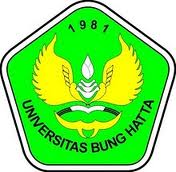 Oleh :ADE FITRI SUKARNI1310011111052Diajukan sebagai salah satu syarat untuk menyelesaikan Program Sarjana (S1)JURUSAN EKONOMI PEMBANGUNANFAKULTAS EKONOMIUNIVERSITAS BUNG HATTA2017TANDA PERSETUJUAN SKRIPSIDengan  ini pembimbing skripsi dan Dekan Fakultas Ekonomi Universitas Bung Hatta menyatakan :Nama		: Ade Fitri SukarniNPM		: 1310011111052Jurusan 		: Ekonomi PembangunanFakultas		: Ekonomi Judul Skrips :Analisis Pendapatan Istri Nelayan Dalam Upaya Meningkatkan Pendapatan Keluarga di Kelurahan Purus Kecamatan Padang BaratTelah  disetujui skripsinya sesuai dengan prosedur, ketentuan dan kelaziman yang berlaku dan telah diujikan serta dinyatakan lulus dalam ujian komprehensif pada tanggal  13 Januari 2017PEMBIMBING SKRIPSIPembimbing I 						Pembimbing II     (Drs. Firdaus, Sy. MP) 			                     (Nurul Huda, SE,M.Si)DISETUJUI OLEHDEKAN(Yuhelmi, SE, MM)SURAT PERNYATAAN ORISINALITAS SKRIPSISaya yang bertanda tangan di bawah ini, Nama		: Ade Fitri SukarniNPM		: 1310011111052Jurusan 	: Ekonomi PembangunanFakultas	: EkonomiDengan ini menyatakan dengan sebenar-benarnya bahwa skripsi yang berjudul “Analisis Pendapatan Istri Nelayan Dalam Upaya Meningkatkan Pendapatan Keluaraga di Kelurahan Purus Kecamatan Padang Barat” adalah karya ilmiah saya sendiri dan sepanjang pengetahuan saya di dalam naskah skripsi ini tidak terdapat karya ilmiah yang pernah diajukan oleh orang lain untuk memperoleh gelar akademik di suatu perguruan tinggi, dan tidak terdapat karya atau pendapat yang pernah ditulis atau diterbitkan oleh orang lain, kecuali yang secara tertulis dikutip dalam naskah ini dan disebutkan dalam sumber kutipan dan daftar pustaka. Apabila di kemudian hari ternyata di dalam naskah skripsi ini dapat dibuktikan terdapat unsur-unsur jiplakan, saya bersedia menerima sanksi atas perbuatan tersebut dan diproses sesuai dengan peraturan perundang-undangan yang berlaku (UU No. 20 Tahun 2003, pasal 25 ayat 2 dan pasal 70). Padang, 13 Januari 2017Yang membuat pernyataan,     (Ade Fitri Sukarni)ANALISIS PENDAPATAN ISTRI NELAYAN DALAM UPAYA MENINGKATKAN PENDAPATAN KELUARGA DI KELURAHAN PURUS KECAMATAN PADANG BARATAde Fitri Sukarni, Firdaus Sy1, Nurul Huda2Jurusan Ekonomi Pembangunan, Fakultas Ekonomi, Universitas BunghattaAdefitrisukarni@yahoo.com, Firdaus@bunghatta.ac.id,  Nurulhuda114@yahoo.com,ABSTRACTThis study aimed to analyze the effect of the outpouring of time, age, level of education and motivation to revenue fisherman's wife. The population in this study is a fisherman's wife who was generous nature Purus District of Padang Barat. Sampling method used in this study is a random sample, the total sample were used as many as 44 people. Data analysis technique used multiple linear regression analysis. based on the analysis of the research found that simultaneous outpouring of time, age, education level, motivation significant effect on earnings fisherman's wife in the generous nature Purus District of Padang Barat, in partial working hours have a significant effect on the income fisherman's wife in the generous nature Purus District of Padang Barat, while age, level of education and motivation no significant effect on earnings in the fisherman's wife Purus generous nature of Padang District West.Keywords: the outpouring of time, age, education level, and work motivation, income fisherman's wife.ANALISIS PENDAPATAN ISTRI NELAYAN DALAM UPAYA MENINGKATKAN PENDAPATAN KELUARGA DI KELURAHAN PURUS KECAMATAN PADANG BARATAde Fitri Sukarni, Firdaus Sy1, Nurul Huda2Jurusan Ekonomi Pembangunan, Fakultas Ekonomi, Universitas BunghattaAdefitrisukarni@yahoo.com, Firdaus@bunghatta.ac.id,  Nurulhuda114@yahoo.com,ABSTRAKPenelitian ini bertujuan untuk menganalisis pengaruh curahan waktu, umur, tingkat pendidikan dan motivasi kerja terhadap pendapatan istri nelayan. Populasi dalam penelitian ini adalah istri nelayan yang ada di Keluruhan Purus Kecamatan Padang Barat. Metode sampel yang digunakan didalam penelitian ini adalah random sampel, total sampel yang dipergunakan sebanyak 44 orang. Teknik analisa data yang digunakan analisa regresi linear berganda. berdasarkan analisis penelitian ditemukan bahwa secara simultan curahan waktu, umur, tingkat pendidikan, motivasi kerja berpengaruh signifikan terhadap pendapatan istri nelayan di Keluruhan Purus Kecamatan Padang Barat, secara parsial variabel curahan waktu kerja berpengaruh signifikan terhadap pendapatan istri nelayan di Keluruhan Purus Kecamatan Padang Barat, sedangkan umur, tingkat pendidikan dan motivasi kerja tidak signifikan terhadap pendapatan istri nelayan di Keluruhan Purus Kecamatan Padang Barat.Kata kunci : curahan waktu, umur, tingkat pendidikan, dan motivasi kerja, pendapatan istri nelayan.KATA PENGANTAR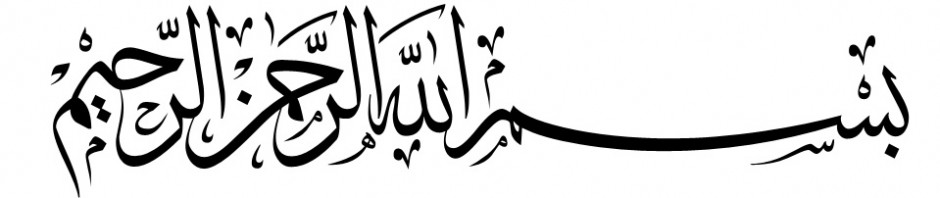 Puji dan syukur peneliti ucapkan kepada Allah SWT atas berkat dan karunia-Nya sehingga peneliti dapat menyelesaikan skripsi  yang berjudul “Analisis Pendapatan Istri Nelayan Dalam Upaya Meningkatkan Pendapatan Keluarga di Kelurahan Purus Kecamatan Padang Barat”. Skripsi ini merupakan  tugas akhir untuk mencapai gelar Sarjana Ekonomi (S.E.) pada Jurusan Ekonomi Pembangunan Fakultas Ekonomi Universitas Bung Hatta. Segala upaya dan kemampuan yang maksimal telah peneliti berikan dalam penulisan skripsi ini guna sebagai penambahan, pengembangan wawasan dan studi. Namun demikian peneliti menyadari bahwa skripsi ini masih jauh dari sempurna walaupun telah menerima bantuan dari berbagai pihak. Oleh karena itu peneliti mengharapkan kritik dan saran membangun yang akan lebih menyempurnakan skripsi ini. Selama menempuh perkuliahan hingga penyelesaian skripsi ini, peneliti sudah sangat banyak memperoleh motivasi, bantuan serta bimbingan dari berbagai pihak. Dalam kesempatan ini peneliti ingin menyampaikan apresiasi dan ucapan terima kasih yang sebesar - besarnya. Dengan diiringi rasa hormat yang mendalam, peneliti mengucapkan rasa terima kasih yang sebesar-besarnya kepada : Kepada Allah S.W.T yang telah memberikan hamba keteguhan hati untuk menyelesaikan penelitian ini.Kedua orang tua Bapak Sukarni dan  Ibu Barina atas segala pengorbanan, doa, dan kasih sayang yang tidak pernah putus diberikan kepada peneliti, serta memberikan dorongan, perhatian, kritik  dan dukungan baik bersifat moril maupun materil sehingga peneliti dapat memperoleh gelar Sarjana. Ibuk Yuhelmi, SE., MM selaku Dekan Fakultas Ekonomi Universitas Bung Hatta. Bapak Drs. Firdaus Sy, M.P. dan Bapak Kasman Karimi SE,M.Si selaku Ketua dan sekretaris Jurusan Ekonomi Pembangunan Universitas Bung Hatta  yang selalu memberikan arahan kepada peneliti dan dorongan semangat untuk menyelesaikan skripsi ini. Terimaksih kepda Bapak Drs. Firdaus Sy, M.P selaku pembimbing I peneliti, yang mana telah banyak memberi arahan dalam penyelesaian skripsi ini sampai peneliti mendapatkan gelar Sarjana.Terimakasih kepda Ibu Nurul Huda SE,M.Si selaku pembimbing II yang turut membatu dalam penyelesaian skripsi ini.Seluruh Bapak dan Ibu Dosen Fakultas Ekonomi Universitas Bung Hatta  yang telah memberikan bekal ilmu pengetahuan yang sangat besar kepada peneliti selama perkuliahan. Seluruh pegawai dan staf Fakultas Ekonomi Universitas Bung Hatta.Terima kasih  buat Handoko A.md, Riri anggaratina, Ami sunarti selaku sahabat peneliti  yang selalu memberikan semangat dikala peneliti merasa sudah tidak sanggup menjalani skripsi, dialah yang membuat peneliti bangkit dari keterpurukan dan mampu menyelesaikan skripsi ini sampai mendaptakan gelar SE.Peneliti mengucapkan terima kasih atas bantuannya Sahabat-sahabat  seperjuangan dalam menghadapi suka dan duka selama proses  perkuliahan :  Cholida ziah, Ayu ulam sari, Anisa suci ramadhani, Adriansyah, Lili Nurjanah, Rika Febriani, Terima kasih untuk kenangan indah yang telah kita rangkai bersama. Terimakasih kepeda Syukri Simanjuntak, Mita Gusweni, Raqibil Hafiz  yang selalu mendengarkan semua keluh kesah selama dalam perkuliahan dan menjadi inspirasi bagi peneliti bahwa kita tidak akan jadi apa-apa tanpa bantuan dari orang lain.Terimaksih kepada para istri nelayan yang berada kususnya di Kelurahan Purus, yang bersedia membantu peneliti dan terutama untuk ibunda Marni.Terima Kasih kepada semua pihak yang turut membantu dan memeberikan doa dalam proses penyelesaian skripsi ini yang tidak dapat Peneliti sebutkan satu-persatu. Padang, 13 Januari 2017Yang membuat pernyataan,  (Ade Fitri Sukarni)DAFTAR ISITANDA PERSETUJUAN SKRIPSI	iSURAT PERNYATAAN ORISINALITAS SKRIPSI	iiABSTRACT	iiiABSTRAK	ivKATA PENGANTAR.	vDAFTAR ISI	viiiDAFTAR TABEL.	xDAFTAR GAMBAR…………………………………………………………...xiiDAFTAR LAMPIRAN………………………………………………………...xiiiBAB I PENDAHULUANLatar Belakang Masalah	1Rumusan Masalah	6Tujuan Penelitian	6Manfaat Penelitian	6Hipotesis	7Sistematika Penulisan	7BAB II TINJAUAN PUSTAKA            2.1  Landasan Teori	9          2.1.1 Pendapatan 	9          2.1.2 Pendapatan Rumah Tangga	12          2.1.3 Pendapatan Istri Nelayan meningkatkan Ekonomi	14          2.1.4 Peran Istri Nelayan Pada Sektor Ekonomi	15          2.1.5 Faktor-faktor yang Mempengaruhi Istri Nelayan Terlibat                   dalam Sektor Ekonomi	16          2.1.6 Faktor yang Mempengaruhi Pendapatan Nelayan	18                  2.1.6.1 Curahan Waktu Kerja	19                  2.1.6.4 Tingkat Umur	21                  2.1.6.5 Tingkat Pendidikan	21                  2.1.6.6 Motivasi Kerja	22        2.1.7  Ekonomi Keluarga	23     2.2 Mapping	24     2.3 Kerangka Konseptual	25BAB III METODE PENELITIAN      3.1 Lokasi Penelitian	26      3.2 Defenisi Operasional	26      3.3 Metode Pengumpulan Data	28      3.4 Metode Analisis Data	31BAB IV  HASIL DAN PEMBAHASAN	4.1 Gambaran Umum Daerah Penelitian	37	4.2 Karakteristik Responden	39	4.3 Uji Asumsi Klasik	48	4.4 Uji Statistik	50	4.5 Implikasi Hasil Penelitian	52BAB  V   KESIMPULAN DAN SARAN	5.1 Kesimpulan	54	5.2 Saran	56DAFTAR PUSTAKALAMPIRANDAFTAR TABELNo  Tabel				                                                    Halaman PDRB Kota Padang Atas Dasar Harga Konstan 2000 Berlaku         Menurut Lapangan Usaha 2013-2015 (Juta)................................................ 44.1  Indikator Kependudukan Kecamatan Padang Barat Tahun 2015..............384.2 Jumlah Penduduk Menurut Jenis Kelamin di Kelurahan Purus Kecamatan Padang Barat 2015................................................................384.3Jumlah Penduduk Berdasarkan Kelompok Umur di Kelurahan Purus       Kecamatan Padaang Barat Tahun 2015	............................................……..394.4Karakteristik Berdasarkan Umur Responden di Kelurahan Purus        Kecamatan Padang Barat 2016..................................................................394.5 Karakteristik Berdasarkan Pekerjaan Utama Responden di Kelurahan      Purus Kecamatan Padang Barat tahun 2016	.........................................404.6  Karakteristik Berdasarkan Pekerjaan Sampingan Responden di       Kelurahan Purus Kecamatan Padang Barat Tahun 2016...............................414.7  Karakteristik Berdasarkan Pendapatan dari Pekerjaan Utama       Responden di Kelurahan Purus Kecamatan Padang Barat Tahun 2016........414.8   Karakteristik Berdasarkan Pendapatan dari Pekerjaan Sampingan        Responden di Kelurahan Purus Kecamatan Padang Barat Tahun 2016........424.9  Karakteristik Berdasarkan Curahan Waktu dari Pekerjaan Utama  di Kelurahan Purus Kecamatan Padang Barat Tahun 2016...............................434.10	Karakteristik Berdasarkan Curahan Waktu dari Pekerjaan        Sampingan di Kelurahan Purus Kecamatan Padang Barat Tahun 2016...............................................................................................44DAFTAR GAMBARNo  Gambar	                               					       Halaman2.1  Kerangka Konseptual	…. 254.1  Uji Normalitas........................................................................................	48DAFTAR LAMPIRANNo Lampiran							                    Halaman                     1. Pengantar Kuesioner dan Kuesioner Penelitian	       59	     2. Tabulasi Data Penelitian		 63      3. Hasil Uji Asumsi Klasik		 65	       4. Hasil Estimasi Data  Regresi Linear  Berganda  Analisis Pendapatan Istri  Nelayan dalam Upaya Meningkatkan Pendaptan Keluarga di Kelurahan Purus Kecamatan Padang Barat		 68	       5. Hasil Dokumentasi Lapangan............................................................	 69	BAB IPENDAHULUANLatar BelakangIndonesia merupakan  negara kepulauan yang memiliki ribuan  pulau besar dan kecil dengan garis pantai yang sangat panjang, dan sebagian  besar wilayahnya yang terdiri dari pesisir.  Kehidupan masyarakat pesisir terdapat perbedaan dengan aspek kehidupan pada masyarakat agraris (penduduk yang tinggal di daerah pedesaan pada umumnya).  Hal ini disebabkan faktor lingkungan alam, karena masyarakat pantai lebih terkait dengan laut yang dominan, sedangkan masyarakat agraris oleh lingkungan alam yang berupa sawah, tegalan atau ladang.Kondisi ekonomi Indonesia saat ini berpengaruh besar dan memberatkan masyarakat pada semua lapisan sehingga nelayan seharusnya menyesuaikan diri pada keadaan ekonomi yang tidak menentu dengan cara memanfaatkan anggota keluarga untuk bekerja agar pendapatan meningkat melalui usaha usaha produktivitas. Industri perikanan menunjukan perhatian yang signifikan  dipembangunan berkelanjutan di negara berkembang, terutama dalam mendukung keamanan pangan dan kemiskinan. Selanjutnya, sebagai nelayan yang hidup di   bawah garis kemiskinan, pengembangan industri perikanan dapat meningkatkan kesejahteraan ekonomi mereka, demikian berkontribusi untuk pengentasan kemiskinan (Satria Dias, 2016).Nelayan selalu berada pada kehidupan ekonomi yang rendah dengan situasi kerja yang monoton dan dalam melakukan pekerjaan memerlukan fisikyang kuat. Di pihak lain, sumber daya manusia di bidang perikanan umumnya masih lemah, kondisi ini digambarkan oleh struktur tenaga kerja dan tingkat pendidikan yang rendah. Rendahnya tingkat pendidikan nelayan dan petani ikan cenderung menghambat proses alih teknologi dan ketrampilan yang berdampak pada kemampuan manajemen dan skala usahanya. Akibatnya nelayan akan sulit keluar dari lingkaran permasalahan yang dihadapinya (Budiastuti, 1994). Usaha yang paling tepat untuk meningkatkan kesejahteraan hidup nelayan adalah dengan mengembangkan usaha ekonomi perikanan dan meningkatkan partisipasi masyarakat melalui peningkatan kualitas sumberdaya manusianya.Bagi masyarakat yang tinggal di daerah pesisir pantai pada umumnya bergantung dari sumber daya laut atau pantai, sehingga sebagian besar penduduknya bermata pencaharian pokok sebagai nelayan.Sebagai hal ini menunjukkan bahwa sumber daya laut mempunyai peran penting bagi kehidupan masyarakat pantai. Dalam rumah tangga nelayan untuk menambah pendapatan keluarga, biasanya para istri melakukan kegiatan lain yang dapat mendatangkan penghasilan tambahan. Untuk itu perlu dilakukan program pemberdayaan istri nelayan berupa pelatihan ketrampilan seperti pelatihan ketrampilan menjahit, pelatihan pembuatan berbagai bentuk keranjang buah-buahan yang terbuat dari rotan atau lidi kelapa yang bahan bakunya terdapat di desa penelitian, pelatihan pembuatan sovenir dari bahan-bahan yang ada seperti bambu, kayu, tempurung kelapa dan lain-lain. Dengan adanya pelatihan ini akan dapat termanfaatkan potensi sumberdaya manusia (istri nelayan) untuk membantu pendapatan rumah tangganya. Peran serta perempuan dalam memenuhi nafkah bagi keluarga kebanyakan memicu perubahan, tidak hanya perubahan dalam curahan waktu kerja perempuan pada profesi rumah tangga.Kebutuhan pokok rumah tangga akan dipenuhi melalui peran aktif wanita dalam bekerja, tingginya jenjang pendidikan juga berkontribusi besar guna mendongkrak peran aktif untuk bekerja. Dua sisi yang dimiliki oleh pekerja nelayan wanita adalah sebagai penghasil pendapatan sekaligus pekerja rumah tangga dalam beragam profesi jika dipandang dari statusnya (Sudiyono, 2010). Pernyataan tersebut sejalan dengan kondisi kaum wanita di Indonesia, khususnya bagi mereka yang dalam partisipasinya untuk kegiatan di luar rumah telah dipengaruhi oleh perubahan nilai. Akibat dari laju modernisasi aktivitas sektor industri, maka daya serap akan jumlah tenaga kerja terjadi dalam skala besar. Sementara itu kebutuhan akan tenaga kerja tersebut tidak bisa hanya dipenuhi oleh para pekerja laki-laki saja, maka pada golongan pekerjaan yang sedikit menghabiskan kekuatan fisik, secara khusus dialokasikan kepada tenaga kerja wanita.Distribusi penduduk di Kecamatan Padang Barat menurut kelurahan cukup bervariasi. Kelurahan yang memiliki jumlah penduduk yang terbanyak adalah Kelurahan Purus yakni sebanyak 6.850 jiwa, dengan luas wilayah sekitar 0,68 Km. sedangkan jumlah penduduk yang sedikit adalah Kelurahan Belakang Tangsi, yakani terdapat  sebanyak 2.947 jiwa, dengan luas wilayah sekitar 0,57 Km. Dengan dikategorikanya Kelurahan Purus yang mempunyai jumlah penduduk yang terbanyak di mana sebagian masyarakatnya  bermata pencarian sebagai  nelayan.Tabel 1.1PDRB Kota Padang Atas Dasar Harga Konstan 2000 Berlaku Menurut Lapangan Usaha 2013-2015 (Juta)No	Lapangan Usaha		2013		2014	           2015Pertanian				634 232,40	669 813,30	702 607,17Tanaman pangan		230 648,20	250 647,50	269 486,66Perkebunan			12 207,00	12 934,30	13 328,97peternakan 			220 133,50	228 026,80	235 153,72kehutanan			7 712,70 	7 806,00	8 124,23perikanan			845 407,20	906 368,10	982 484,99Pertambangan dan Penggalian	926 568,20	982 980,30	1 039 292,46Industri pengolahan	            5 137 989,20	5 407 104,00	5 630 994,35	Listrik, Gas & Air Bersih	            32 228,60	34 868,60	35 312,10Bangunan				283 011,00	3 075 643,30	3 376 182,52Perdagangan Hotel dan Restoran			            5 446 981	5 754 235	6 053 051Pengangkutan dan Komunikasi  319 139	344 491	366 495Keuangan, Persewaan &	Jasa perusahaan			1 603 149	1 735 390	1 802 305Jasa-Jasa			             620 364	656 119	699 487Kota Padang		            31 054 497	33 094 946	35 197 850Sumber :Angka Sementara BPS Kota Padang 2016Dari tabel di atas bahwa mulai tahun mulai tahun 2013 sampai tahun 2015 jumlah PDRB di Kota Padang selalu meningkat secara stabil, hingga tahun 2015 PDRB Kota Padang sudah mencapai 35.197.850 juta rupiah. Dari kesembilan sektor lapangan usaha dapat dilihat bahwa sektor pertanian, peternakan, kehutanan dan perikanan hanya menghasilkan PDRB lebih sedikit walaupun tiap tahunya meningkat sudah mencapai jumlah sebanyak 702.607,17 juta rupiah. Sedangkan sektor yang paling besar adalah sektor industry pengolahan sudah mencapai 5.630.994,35 juta rupiah.Dengan besarnya jumlah PDRB industri pengolahan di Kota Padang diharapkan mampu untuk menopang perekonomian di Kota Padang dan juga di dalam sektor pertanian terdapat sub sektor-sub sektor yang  mendukung, antara lain tanaman bahan makanan, tanaman perkebunan, peternakan, kehutanan dan perikanan. Sejak periode 2013 sampai dengan 2015 sub sektor perikanan selalu mengalami peningkatan. Hal ini mengindikasikan bahwa secara tidak langsung sub sektor perikanan berperan penting dalam perokonomian Kota Padang. Dan dalam penelitian ini khususnya daerah Kecamatan Padang Barat, disana kesejahteraan nelayan temasuk dalam kategori miskin karena kebanyakan warga sekitar daerah purus masih mengandalkan beras raskin untuk dikonsumsi. Untuk membantu perekonomian keluarga maka istri nelayan bekerja mencari tambahan pengahsilan, seperti menjadi buruh cuci, membuka usaha kecil sperti warung-warung dipinggir area pantai. Dan curahan waktu kerja istri tidak menentu. Dari segi umur istri nelayan disana masih terbilang muda, karena mereka menikah pada usia ±18 , jadi tingkat pendidikan istri nelayan rata-rata hanya tamatan SMP.Motivasi mereka untuk bekerja terbilang cukup tinggi karena untuk memenuhi kebutuhan sehari-hari, ketika suami mereka tidak melaut karna faktor cuaca yang tidak menentu maka suami tidak memiliki pengahsilan.Berdasarkan latar belakang di atas maka judul penelitian ini adalah :“ANALISIS PENDAPATAN ISTRI NELAYAN DALAM UPAYA MENINGKATKAN PENDAPATAN KELUARGA DI KELURAHAN PURUS KECAMATAN PADANG BARAT”Rumusan MasalahBerdasarkan uraian di atas, maka dirumuskan beberapa permasalahan sebagai berikut :Apakah curahan waktu kerja akan berpengaruh terhadap pendapatan istri nelayan?Apakah umur berpengaruh terhadap pendapatan istri nelayan?Apakah tingkat pendidikan berpengaruh terhadap pendapatan isrti nelayan?Apakah  motivasi kerja berpengaruh terhadap pendapatan istri nelayan?Tujuan PenelitianBerdasarkan rumusan masalah tersebut, maka tujuan masalah ini adalah:Untuk menganalisis pengaruh curahan waktu terhadap pendapatan istri nelayan.Untuk menganalisi pengaruh umur terhadap pendapatan istri nelayan.Untuk menganalisis pengaruh pendidikan terhadap pendaptan istri nealyan.Untuk menganalisis pengaruh motivasi kerja terhadap pendapatan istri nelayan.Manfaat PenelitianBerdasarkan latar belakang yang telah diuraikan, maka manfaat yang diperoleh dari penelitian ini adalah :Untuk menambah khasanah ilmu pengetahuan di bidang ekonomi terutama ekonomi pembangunan dan dijadikan sebagai referensi penelitian sejenis pada masa yang akan datang. Dapat di jadikan sebagai bahan masukan bagi pihak terkait instansi pemerintahan maupun pihak swasta dalam menentukan kebijaksanaan pembangunan terutama di bidang perikanan.HipotesisHipotesis adalah sejumlah keterangan yang harus dipertanggung  jawabkan keberadaanya.Diduga variabel curahan waktu berpengaruh signifikan terhadap pendapatan istri nelayan.Diduga variabel umur berpengaruh signifikan terhadap pendapatan istri nelayan.Diduga variabel tingkat pendidikan berpengaruh signifikan terhadap pendapatn istri nelayan.Diduga variabel motivasi kerja berpengaruh signifikan terhadap pendapatan istri nelayan.Sistematika PenulisanSistematika penulisan yang digunakan dalam penulisan ini adalah sebagi berikut :	BAB I		PENDAHULUANBab ini berisi tentang mengenai latarbelakang masalah penelitian, tujuan dan manfaat penelitian, hipotesis serta sistematika penulisan.	BAB II		TINJAUAN PUSTAKAPada bab inidiuraikan tentang tinjauan pustaka yang terdiri dari referensi mengenai penelitian. Kemudian penulis juga membahas tentang hubungan antar variabel, penelitian terdahulu, kerangka konseptual, mapping yang menjadi dasar penelitian skripsi.	BAB III	METODOLOGI PENELITIANPada bab ini menjelaskan tentang lokasi dan waktu penlitian, devenisi operasional data, uji asumsi klasik, populasi dan sampel, metode pengumpulan data serta metode analisis data.	BAB IV	HASIL DAN PEMBAHASAN	Pada bab ini menguraikan tentang hasil penelitian dan pembahasan dari data yang telah diperoleh.	BAB V	KESIMPULAN DAN SARAN			Bab yang berisi kesimpulan dan saran dari hasil penelitian.